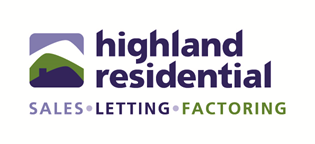 Post of 	FACTORING OFFICERBASED	INVERNESSPost Ref:  	hril6Thank you for your interest in the above position.Please find enclosed Application Pack for this post, consisting of the following items:Application FormJob DescriptionPerson Specification & Competency FrameworkSummary of Terms & Conditions of EmploymentEqual Opportunities Monitoring FormShould you decide to apply for this post, please complete the application form fully, giving as much information as possible.  You should read the person specification and job description carefully and, when completing your supporting statement, detail your suitability for the post in line with both the job description and person specification.  Give examples from your current or previous posts to demonstrate how you meet the criteria. You should also include any relevant skills you may have gained through voluntary work and only submit a CV in addition to a fully completed Application Form.The information on Pages 2 and 7 will be not available to the shortlisting panel.The closing date for applications is 12 noon on Wednesday 27th February 2019.  Applications received after this time and date will not be considered.  Interviews are planned for Wednesday 6th March 2019Please ensure that you put the right postage on your return envelope.  A first-class stamp is insufficient for an A4 envelope. Please return your completed application form and Equal Opportunities Monitoring Form to 98-100 High Street, Invergordon, IV18 0DL.  The envelope should be marked “Private & Confidential” and for the attention of Human Resources. Alternatively, please e-mail your form in Word format to recruitmentatalbyn@albynhousing.org.ukPrivate and ConfidentialApplication for EmploymentPersonal DetailsRelationship to Board or Staff MembersNote:  Canvassing members or senior officers of Albyn or Highland Residential directly or indirectly will immediately disqualify your application.Education, Qualifications, Training and DevelopmentPlease list below academic and professional qualifications obtained.  Evidence of qualifications will be required before confirmation of appointment.Please list any relevant courses you have attended with current or previous employers Please list current membership of professional or other bodies which are relevant to this post.Employment RecordCurrent or Most Recent EmploymentPrevious Employment Please list the details of your previous employment, with the most recent first.  Please identify any gaps in your employment history.  Continue a separate sheet if necessary.Supporting StatementDriving LicenceReferencesPlease give the names and addresses of 2 referees (who are not relatives or friends) who know you well and can provide reliable information about your experience, skills and competencies with regards to this post.  At least one of the referees should be your current or most recent employer.MiscellaneousPersonal DataPersonal DataIn accordance with the General Data Protection Regulation (‘GDPR’) and the Data Protection Act 2018, Albyn Housing Society Ltd. is committed to being transparent on how it handles your personal information, to protecting the privacy and security of your personal information and to meeting its data protection obligations for all job applicants.  Please read the GDPR Privacy Notice for job applicants which is provided on the Careers section of our website. It explains:what types of personal information we collect about youhow we collect your personal informationwhy and how do we use your personal information what if you fail to provide personal informationwhy and how we use your sensitive informationany change of purpose for holding informationwho has access to your personal informationhow the Society protects your personal informationfor how long we will keep your personal informationyour rights in connection with your personal informationas well as any changes to the Privacy Notice.You have the right to request a copy of the personal data we hold on you.  You also have the right to request that we correct any information we hold about you which you believe to be inaccurate.Please note that if you are successful at interview: your employment application will be subject to verification and this will involve references being followed up and qualifications being verified.  Your application will be subject to a Disclosure Scotland pre-employment Basic Disclosure check at as well as an Occupational Health check from NHS Highland.CertificationI confirm that the information provided is correct and understand that any false information or deliberate omissions will disqualify me from employment or may result in my dismissal.APPLICATION FOR EMPLOYMENTFor Office Use Only HRIL6For Office Use Only HRIL6Applicant NumberPost Ref No HRIL6Post TitleFACTORING OFFICERDepartmentHIGHLAND RESIDENTIALFull Name MrMrsMsMissOther (Please Specify)AddressPostcode Home  Mobile / DaytimeEmail AddressAre you a tenant or sharing owner of Albyn Housing Society?Are you a tenant or sharing owner of Albyn Housing Society?Are you a tenant or sharing owner of Albyn Housing Society?Yes / NoYes / NoAre you related to any member(s) of the Board or staff of Albyn Housing Society Ltd. or Highland Residential (Inverness) Limited?Are you related to any member(s) of the Board or staff of Albyn Housing Society Ltd. or Highland Residential (Inverness) Limited?Are you related to any member(s) of the Board or staff of Albyn Housing Society Ltd. or Highland Residential (Inverness) Limited?Yes / NoYes / NoDo you know anyone who works for Albyn Housing Society?Do you know anyone who works for Albyn Housing Society?Do you know anyone who works for Albyn Housing Society?Yes / NoYes / NoIf so, please state name and relationship:If so, please state name and relationship:If so, please state name and relationship:If so, please state name and relationship:If so, please state name and relationship:Applicant NumberPost HRIL6HRIL6Name of school, college or universityAll qualifications & subjectsDates AttendedCourse TitleName of ProviderDate AttendedDurationBodyMembership GradeJob TitleDate AppointedCurrent SalaryCurrent SalaryEmployerAddressMain DutiesReason for leaving / seeking new employmentNotice PeriodEmploymentDatesPositionHeldEmployerNameLocationReason for the Change / LeavingYour supporting statement is the most important part of your application as it demonstrates and evidences that you meet the requirements in the person specification for the role.List below your reasons for applying for this job and the skills and abilities, experience, knowledge, qualifications and qualities, which you consider make you a suitable applicant.  You should refer to the essential and desirable criteria in the person specification and give clear examples from your current or previous posts to demonstrate how you meet those criteria.  Skills & AbilitiesExperienceKnowledgeQualificationsWhy I consider myself to be suited to this opportunity.Please continue on a separate sheet.Do you have a full, current driving licence?Yes / NoNameJob TitleCompanyAddressPostcodeRelationshipPlease tick box if you do not wish this referee to be approached without notifying you beforehandPlease tick box if you do not wish this referee to be approached without notifying you beforehandPlease tick box if you do not wish this referee to be approached without notifying you beforehandPlease tick box if you do not wish this referee to be approached without notifying you beforehandNameJob TitleCompanyAddressPostcodeRelationshipPlease tick box if you do not wish this referee to be approached without notifying you beforehandPlease tick box if you do not wish this referee to be approached without notifying you beforehandPlease tick box if you do not wish this referee to be approached without notifying you beforehandPlease tick box if you do not wish this referee to be approached without notifying you beforehandIf you have any financial, business or other personal interests which might reasonably be regarded as conflicting with the requirements of this post, please state No or give details:If you have any financial, business or other personal interests which might reasonably be regarded as conflicting with the requirements of this post, please state No or give details:If you have any financial, business or other personal interests which might reasonably be regarded as conflicting with the requirements of this post, please state No or give details:Where did you see this post advertised?Are you eligible for employment in the ?In accordance with the Asylum and Immigration Act 1996, you will need to demonstrate your eligibility for employment in the UK.  If your application is successful, you will need to confirm you eligibility by providing original documentation.  A copy of the documentation will be retained on your personal file and the original will be returned to you. Are you eligible for employment in the ?In accordance with the Asylum and Immigration Act 1996, you will need to demonstrate your eligibility for employment in the UK.  If your application is successful, you will need to confirm you eligibility by providing original documentation.  A copy of the documentation will be retained on your personal file and the original will be returned to you. Yes / NoSignedDate